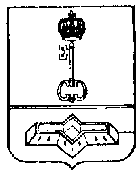  АДМИНИСТРАЦИЯ   МУНИЦИПАЛЬНОГО ОБРАЗОВАНИЯШЛИССЕЛЬБУРГСКОЕ ГОРОДСКОЕ ПОСЕЛЕНИЕКИРОВСКОГО МУНИЦИПАЛЬНОГО РАЙОНАЛЕНИНГРАДСКОЙ ОБЛАСТИПОСТАНОВЛЕНИЕот 25.12.2019  № 526Об утверждении муниципальной программы «Формирование законопослушного поведения участников дорожного движения на территории муниципального образования Шлиссельбургское городское поселение  Кировского муниципального района Ленинградской области на 2020 – 2022 годы»В соответствии с частью 4 статьи 6 Федерального закона № 196-ФЗ от 10.12.1995 года «О безопасности дорожного движения», Федеральным законом от 06.10.2003 года   № 131-ФЗ «Об общих принципах организации местного самоуправления в Российской Федерации», пунктом 4 «б» поручения Президента Российской Федерации от 14.03.2016 года № Пр-637ГС, распоряжением Правительства Российской Федерации от 27.10.2012 года № 1995-р «О концепции федеральной целевой программы «Повышение безопасности дорожного движения в 2013-2020 годах»:	1. Утвердить муниципальную программу «Формирование законопослушного поведения участников дорожного движения на территории муниципального образования Шлиссельбургское городское поселение Кировского муниципального района Ленинградской области на 2020 – 2022 годы», согласно приложению к настоящему постановлению.2. Настоящее постановление подлежит размещению в средствах массовой информации и на официальном сайте муниципального образования  Шлиссельбургское городское  поселение Кировского  муниципального района Ленинградской области.	3. Контроль за исполнением настоящего постановления возложить на заместителя главы администрации по местному самоуправлению и правовым вопросам.Глава администрации                                                                                            А.А. РогозинРазослано: Заместитель главы администрации, КФ, ОУД, МКУ «УГХ и О», ОУиО, в дело.УТВЕРЖДЕНпостановлением    администрацииМО Город Шлиссельбург                  от 25.12.2019 №  526 (приложение)Муниципальная программа «Формирование законопослушного поведения участников дорожного движения на территории муниципального образования Шлиссельбургское городское поселение Кировского муниципального района Ленинградской области на 2020 – 2022 годы»Шлиссельбург2019Паспорт муниципальной программы «Формирование законопослушного поведения участников дорожного движения на территории муниципального образования Шлиссельбургское городское поселение Кировского муниципального района Ленинградской области на 2020 – 2022 годы»1.Характеристика текущего состояния в сфере безопасности дорожного движения на территории муниципального образования Шлиссельбургское городское поселение Кировского муниципального района Ленинградской областиГосударственное и общественное воздействие на участников дорожного движения      с целью формирования устойчивых стереотипов законопослушного поведения осуществляется на недостаточном уровне. Ситуация усугубляется всеобщим правовым нигилизмом, осознанием юридической безответственности за совершенные правонарушения, безразличным отношением к возможным последствиям дорожно-транспортных происшествий, отсутствием адекватного понимания участниками дорожного движения причин возникновения дорожно-транспортных происшествий, недостаточным вовлечением населения в деятельность по предупреждению дорожно-транспортных происшествийТаблица 1.Количество дорожно-транспортных происшествий на территорииМО Шлиссельбургское городское поселение 
Кировского муниципального района Ленинградской областиОсновными видами ДТП являются автомобильные наезды на препятствия, опрокидывания транспортных средств. Более 80% всех ДТП связаны с нарушениями Правил дорожного движения Российской Федерации водителями транспортных средств. Более трети всех происшествий связаны  с неправильным выбором скорости движения. Определяющее влияние на аварийность оказывают водители транспортных средств, принадлежащих физическим лицам.Основные причины – следственные факторы, способствовавшие ДТП              в Шлиссельбургском городском поселении: - превышение скоростного режима;- управление транспортным средством в состоянии опьянения;- не соблюдение дистанции между транспортными средствами;- нарушение правил проезда перекрестков;- выход пешеходов на проезжую часть в несанкционированном месте         (вне зоны пешеходного перехода);-  дорожные условия.Сложная обстановка с аварийностью и наличие тенденций 
к дальнейшему ухудшению ситуации во многом объясняются следующими причинами: постоянно возрастающей мобильностью населения; уменьшением перевозок общественным транспортом и увеличением перевозок личным транспортом; нарастающей диспропорцией между увеличением количества автомобилей       и протяженностью улично-дорожной сети, не рассчитанной на современные транспортные потоки; увеличением количества большегрузного транспорта.2. Основные цели, задачи, сроки и этапы реализации муниципальной программыОсновными целями Муниципальной программы (далее - Программа) являются: повышение уровня правового воспитания участников дорожного движения, культуры    их поведения, профилактика детского дорожно-транспортного травматизма, профилактика дорожно-транспортного травматизма посредством СМИ, что позволит снизить показатели аварийности и, следовательно, уменьшить социальную остроту проблемы.Условиями достижения целей Программы является решение следующих задач:- создание комплексной системы профилактики дорожно-транспортных происшествий (далее - ДТП) в целях формирования у участников дорожного движения стереотипа законопослушного поведения и негативного отношения                                    к правонарушениям в сфере дорожного движения, реализация программы правового воспитания участников дорожного движения, культуры их поведения;- совершенствование системы профилактики детского дорожно-транспортного травматизма, формирование у детей навыков безопасного поведения на дорогах;- проведение в СМИ пропагандистских кампаний, направленных                            на формирование у участников дорожного движения стереотипов законопослушного поведения.Предусматривается реализация таких мероприятий, как:- продолжение пропагандистских кампаний, направленных на формирование         у участников дорожного движения устойчивых стереотипов законопослушного поведения;- совершенствование работы по профилактике и сокращению детского дорожно-транспортного травматизма;- формирование у населения, особенно у детей, навыков безопасного поведения на дорогах.3. Перечень основных мероприятий муниципальной программыПрограмма представляет собой систему мероприятий, направленных                      на сохранение, совершенствование уровня безопасности дорожного движения                  на территории муниципального образования и законопослушного поведения участников дорожного движения. Реализация Программы предусматривает исполнение поставленных задач, регулярное проведение мониторинга достигаемых результатов и оценки эффективности мероприятий данной Программы.Программные мероприятия должны быть направлены на создание безопасных условий для всех участников дорожного движения. Основными задачами мероприятий Программы является применение наиболее эффективных методов пропаганды безопасности дорожного движения с учетом дифференцированной структуры мотивации поведения различных групп участников дорожного движения. Будет осуществлен переход от стандартных малоэффективных методов пропаганды к формам, учитывающим выделение целевых групп, их мотивацию, средства активизации, определение наиболее важных компонентов воздействия, оценку эффективности средств пропаганды.Для формирования общественного мнения необходимо, чтобы средства массовой информации с самого начала были фактическими участниками реализации мероприятий по формированию законопослушного поведения участников дорожного движения.Особое значение придается воспитанию детей безопасному поведению на улицах    и дорогах. Мероприятия Программы предусматривают как можно более раннее воспитание детей для своевременного предупреждения появления неадаптированного поведения и отрицательных психологических установок.Мероприятия Программы систематизируются по следующим основным направлениям:  разработка годовых межведомственных планов мероприятий                        по профилактике детского дорожно-транспортного травматизма в учреждениях образования; проведение в образовательных организациях пропагандистских кампаний, направленных на формирование у участников дорожного движения стереотипов законопослушного поведения; проведение уроков правовых знаний в образовательных организациях,          в рамках Всероссийской акции «Внимание – дети!» и других оперативно- профилактических мероприятий;проведение разъяснительной работы о видах ответственности                        за противоправные поступки, характерные для участников дорожного движения, виды понятий об административной, гражданско-правовой, уголовной ответственности участников дорожного движения.  Организация и проведение совместно с ОГИБДД ОМВД России по Кировскому району Ленинградской области мероприятий для учащихся общеобразовательных и детей дошкольных образовательных учреждений Шлиссельбургского городского поселения.      В процессе реализации мероприятий Программы должна быть создана система, активно воздействующая на индивидуальное и массовое сознание участников дорожного движения, формирующая у них отношение к вопросам безопасности дорожного движения как жизненно важное и индивидуально значимое.План мероприятий приведен в таблице 6.Таблица 6. «Перечень мероприятий муниципальной программы «Формирование законопослушного поведения участников дорожного движения на территории муниципального образования Шлиссельбургское городское поселение Кировского муниципального района Ленинградской области на 2020 – 2022 годы»Продолжение таблицы 6Окончание таблицы 6Таблица 7. «Объем финансовых потребностей на реализацию Программы» Окончание таблицы 74. Оценка эффективности реализации программыДля оценки эффективности и результативности решения задач, определенных программой, предполагается использование системы целевых показателей. Ожидаемый эффект от реализации программы:ежегодное снижение, до 10%, количества дорожно-транспортных происшествий, в том числе с участием несовершеннолетних и пешеходов; увеличение доли учащихся, до 80%, задействованных в мероприятиях         по профилактике дорожно-транспортных происшествий; ежегодное повышение уровня законопослушного поведения участников дорожного движения. Таким образом, использование программно-целевого метода позволит существенно повысить воспитание правовой культуры и формирования законопослушного поведения участников дорожного движения. Важно, чтобы участники дорожного движения хорошо ориентировались в вопросах законности и правопорядка, знали правоохранительные органы, ориентировались                в вопросах правомерного поведения, знали правонарушения и юридическую ответственность, которая предусмотрена за них.НаименованиеПрограммы«Формирование законопослушного поведения участников дорожного движения на территории муниципального образования Шлиссельбургское городское поселение Кировского муниципального района Ленинградской области на 2020 – 2022 годы»Основание для разработки Программы- Федеральный закон 10.12.1995 №196-ФЗ «О безопасности дорожного движения»Ответственный исполнитель ПрограммыМуниципальное казенное учреждение «Управление городского хозяйства и обеспечения» муниципального образования Шлиссельбургское городское поселение Кировского муниципального района Ленинградской области»Цели Программысокращение количества дорожно-транспортных происшествий с пострадавшими;повышение уровня правового воспитания участников дорожного движения, культуры их поведения; профилактика детского дорожно-транспортного травматизма.Задачи Программыпредупреждение опасного поведения детей дошкольного и школьного возраста, участников дорожного движения;создание комплексной системы профилактики ДТП        в целях формирования у участников дорожного движения стереотипа законопослушного поведения и негативного отношения к правонарушениям в сфере дорожного движения, реализация программы правового воспитания участников дорожного движения, культуры их поведения;совершенствование системы профилактики детского дорожно-транспортного травматизма, формирование у детей навыков безопасного поведения на дорогах.Сроки реализации Программы2020 – 2022 годыОжидаемые результаты реализации Программы- сокращение количества дорожно-транспортных происшествий и тяжести их последствий на территории МО Шлиссельбургское городское поселение Кировского муниципального района Ленинградской области;- повышение безопасности дорожного движения                       на территории МО Шлиссельбургское городское поселение  Кировского муниципального района Ленинградской области.Предполагаемые источники и объемы финансированияОбщий объем финансирования за счет средств местного бюджета и прочих поступлений составляет - 135 тысяч рублей, в том числе по годам:2020 – 40 тыс. рублей2021 – 45 тыс. рублей2022 – 50 тыс. рублейГодыКоличество ДТППогибло, человекРанено, человек201781112018122182019404№ п/пНаименование задачи, показателя, мероприятияНаименование показателя мероприятияЕдиницы измеренияБазовое значение202020212022Целевое значение1Организация и проведение в муниципальных школьных и дошкольных образовательных учреждениях и в учреждениях дополнительного образования детей акции " Неделя безопасности" в рамках Международной недели безопасности на дорогахКоличество образователь -ных учрежденийШт.4444Увеличение доли учащихся, задействованных в мероприятиях по профилактике ДТП2Организация и проведение уроков правовых знаний в образовательных учреждениях     в рамках Всероссийской акции «Внимание – дети»Количество мероприятийШт.4444Увеличение доли учащихся, задействованных в мероприятиях по профилактике ДТП3Проведение в образовательных организациях пропагандистских кампаний, направленных на формирование у участников дорожного движения стереотипов законопослушного поведения участников дорожного движенияКоличество обученныхЧел.2100210021002100Увеличение доли учащихся, задействованных в мероприятиях по профилактике ДТП4Организация и проведение в образовательных учреждениях занятий, направленных на повышение у участников дорожного движения уровня правосознания, в том числе стереотипа законопослушного поведения и негативного отношения к правонарушениям в сфере дорожного движенияКоличество мероприятийШт.4444Увеличение доли учащихся, задействованных в мероприятиях по профилактике ДТП5Совещание по актуальным вопросам обеспечения безопасности дорожного движения (комиссия БДД)Количество мероприятийШт.По мере проведения мероприятийПо мере проведения мероприятийПо мере проведения мероприятийПо мере проведения мероприятийСокращение количества дорожно-транспортных происшествий с пострадавшими6Разработка годовых межведомственных планов мероприятий по профилактике детского дорожно-транспортного травматизма в учреждениях образованияКоличество мероприятийШт.По мере проведения мероприятийПо мере проведения мероприятийПо мере проведения мероприятийПо мере проведения мероприятийСоздание комплексной системы профилактики ДТП7Размещение материалов о проведении в образовательных учреждениях мероприятий по формированию законопослушного поведения участников дорожного движения и профилактике дорожно-транспортного травматизма среди несовершеннолетних на интернет ресурсахКоличество мероприятийШт.По мере проведения мероприятийПо мере проведения мероприятийПо мере проведения мероприятийПо мере проведения мероприятийУвеличение доли учащихся, задействованных в мероприятиях по профилактике ДТП8Проведение в СМИ пропагандистских кампаний, направленных на формирование у участников дорожного движения стереотипов законопослушного поведенияКоличество мероприятийЕд.По мере проведения мероприятийПо мере проведения мероприятийПо мере проведения мероприятийПо мере проведения мероприятийПравовое воспитание участников дорожного движения, повышение культуры их поведения9Подготовка методических рекомендаций по обучению детей правилам безопасности дорожного движенияКоличество экземпляровШт.5 (на одно ОУ)202020Увеличение доли учащихся, задействованных в мероприятиях по профилактике ДТП10Проведение соревнований, игр, конкурсов творческих работ среди детей по безопасности дорожного движения (городские соревнования «Безопасное колесо», конкурсы и викторины по ПДД вобразовательных учреждениях, участие во всероссийских соревнованиях «Безопасное колесо»)Количество мероприятийШт.4444Увеличение доли учащихся, задействованных в мероприятиях по профилактике ДТП11Публикация в местных СМИ нормативно правовых актов БДД, а также причин и последствий совершенных ДТП с пострадавшими.Количество экземпляровЕд.По мере необходимостиПо мере необходимостиПо мере необходимостиПо мере необходимостиПравовое воспитание участников дорожного движения, повышение культуры их поведения№ п/пНаименование мероприятияИсточник финансированияФорма финансового обеспеченияФинансовые затраты, тыс. рублейФинансовые затраты, тыс. рублейФинансовые затраты, тыс. рублейФинансовые затраты, тыс. рублейФинансовые затраты, тыс. рублейИсполнитель мероприятияУчастники мероприятия№ п/пНаименование мероприятияИсточник финансированияФорма финансового обеспечения202020212022Всего1Изготовление методических рекомендаций по обучению детей правилам безопасности дорожного движенияМБ17,0018,0019,0054,00Комитет образования Кировского муниципального района, ОГИБДД ОМВД России по Кировскому району Ленинградской областиКомитет образования Кировского муниципального района, ОГИБДД ОМВД России по Кировскому району Ленинградской областиШкольные и дошкольные образовательные учреждения2Проведение награждений по итогам соревнований, игр, конкурсов творческих работ среди детей по безопасности дорожного движения (соревнования «Безопасное колесо», «Дорога и мы», конкурсы и викторины по ПДД).МБ5,006,007,0018,00Комитет образования Кировского муниципального района, руководители образовательных учрежденийКомитет образования Кировского муниципального района, руководители образовательных учрежденийШкольные и дошкольные образовательные учреждения3Тиражирование и распространение информационных и методических материалов для взрослой и детской аудиторий, информирующих о безопасности дорожного движенияМБ8,008,009,0025,00Комитет образования Кировского муниципального района, руководители образовательных учрежденийШкольные и дошкольные образовательные учреждения4Организация в библиотеках, школах, детских садах выставок книг и плакатов о безопасности дорожного движенияМБ010,0010,0020,00Комитет образования Кировского муниципального района, руководители образовательных учрежденийШкольные и дошкольные образовательные учреждения5Обеспечение дошкольных образовательных учреждений светоотражающими жилетамиМБ10,003,005,0018,00Комитет образования Кировского муниципального района, руководители образовательных учрежденийШкольные и дошкольные образовательные учрежденияИтогоИтогоВсего40,0045,0050,00135,00ИтогоИтогоМБ40,0045,0050,00135,00